RESEÑA ¨LA MENTE DEL ESTRATEGA¨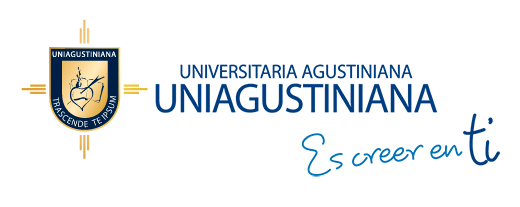 ELABORADO POR:ANDRES MAURICIO PABON MALOUNIVERSITARIA AGUSTINIANAADMINISTRACION DE EMPRESASGESTIÓN DE LA PRODUCCIÓNBOGOTA, D.C.,2015UNIVERSITARIA UNIAGUSTINIANAFACULTAD DE CIENCIAS ADMINISTRATIVAS Y CONTABLES.RESEÑA ¨LA MENTE DEL ESTRATEGA¨PRESENTADO POR:ANDRES MAURICIO PABON MAOLOPRESENTADO A:JUAN CARLOS ACOSTA ADMOINITRACION DE EMPRESASBOGOTA, D.C., 2015RESEÑA DE LA OBRA (LA MENTE DEL ESTRATEGA)Kenicchi Ohmae 1943. Japón. Kyushu. Escritor, conferencista, ingeniero, consultor de lata gerencia, profesor, empresario, es considerado uno de los más grandes especialistas mundiales en estrategia económica para las empresas. Egresado de la universidad de Waseda. Doctorado en ingeniería nuclear. Fue el creador de las de la obra del modelo de las 3 C las cuales son (Consumidores, compañías, competidores) las cuales son la base fundamental de la obra ¨la mente del estratega¨; este libro se basa en ideas originales del autor, así mismo este libro está enfocado a la esencia de la planeación estratégica. El propósito de la obra es la de instruir a el lector para que empiece a desarrollar muchas de sus ideas estratégicamente, con la finalidad de hacer crecer sus negocios y obtener una mejor ventaja competitiva. ¨Dentro del pensamiento estratégico, lo primero que debe buscarse es el claro entendimiento del carácter particular de cada elemento en una coyuntura dada, y después hacer el más completo uso posible del poder de nuestro cerebro para restructurar esos elementos en la forma más ventajoso.¨RESEÑA DE LA OBRA (LA MENTE DEL ESTRATEGA)Kenicchi Ohmae 1943. Japón. Kyushu. Escritor, conferencista, ingeniero, consultor de lata gerencia, profesor, empresario, es considerado uno de los más grandes especialistas mundiales en estrategia económica para las empresas. Egresado de la universidad de Waseda. Doctorado en ingeniería nuclear. Fue el creador de las de la obra del modelo de las 3 C las cuales son (Consumidores, compañías, competidores) las cuales son la base fundamental de la obra ¨la mente del estratega¨; este libro se basa en ideas originales del autor, así mismo este libro está enfocado a la esencia de la planeación estratégica. El propósito de la obra es la de instruir a el lector para que empiece a desarrollar muchas de sus ideas estratégicamente, con la finalidad de hacer crecer sus negocios y obtener una mejor ventaja competitiva. ¨Dentro del pensamiento estratégico, lo primero que debe buscarse es el claro entendimiento del carácter particular de cada elemento en una coyuntura dada, y después hacer el más completo uso posible del poder de nuestro cerebro para restructurar esos elementos en la forma más ventajoso.¨Situación de la obraGénero de la obra Asunto principal.Esta obra se encuentra en un contexto administrativo, enfocado hacia la dirección estratégica para los altos ejecutivos de las empresas, generando una conciencia organizacional más amplia, puesto que el enfoque del libro va dirigido hacia como abrir la mente para optimizar los procesos y hacer más eficiente a una organización, basándose en tres pilares mencionados anteriormente como los son las 3 C. Esta obra busca inducir al lector por medio de hechos reales, acerca de los procesos que se pueden implementar dentro de una organización con la finalidad de desarrollar una mente mucho más creativa y más analítica.Objetivo del autorEstructura de la obra.El autor tiene como objetivo llevar un mensaje el cual voy a citar en el siguiente fragmento; ¨mi mensaje en este libro es que las estrategias de negocio que llegan a tener éxito no provienen de un análisis riguroso, sino más bien de un particular estado mental¨, por tanto lo que podemos evidenciar con esto es que el autor busca, es que el lector desarrolle una habilidad mental que le permita generar una mayor creatividad empresarial, y de este modo pueda optimizar de una mejor manera los procesos desarrollados dentro de una empresa generando una mayor rentabilidad para la misma. Por otra parte lo que busca el autor es mostrar las estrategias que se pueden generar dentro del ciclo estratégico de la corporación, los clientes y los competidores. Y todo lo mencionado anteriormente se debe hacer por medio de un proceso intelectual que le permita descifrar al lector todos esos fenómenos que se presentan dentro de una organización.Esta obra tiene una organización bastante interesante, puesto que sigue unas pautas que le permite al autor evidenciar una serie de pasos o procedimientos, las cuales conllevan a generar un proceso de planeación mucho más eficiente, basándose en un punto de partida, donde se evidencia la importancia del pensamiento estratégico, ya que este puede ser la claves para las situaciones cambiantes que se puedan dar dentro de una empresa.  Kenichi Ohmae hace una división de su libro en tres partes, donde principalmente encontramos que un proceso estratégico que proviene de un estado mental, posteriormente se evidencia la elaboración de las estrategias eficientes, donde hace referencia al triangulo estratégico en donde el autor nos indica lo siguiente; ¨cuando se elabora cualquier estrategia de negocio, deben tomarse en cuenta los tres principales participantes: la corporación misma, el cliente y la competencia. Cada una de estas tres estrategias C es una entidad viviente con sus propios intereses y objetivos.¨ y a estas estrategias el autor las llamo el ¨triangulo estratégico.¨. Y finalmente el autor hace referencia a las realidades estratégicas actuales, a los cuales se refiere como esos factores ambientales los cuales intervienes en el pensamiento táctico y en la formulación de las estrategias.Metodología.La metodología que se utiliza en esta obra, está basada en una argumentación narrativa, puesto que el autor menciona metodologías implementadas y estudiadas durante su vida profesional y laborar, donde el busca mostrar las estrategias que se desarrollan en el interior de las compañías, para demostrar su ventaja competitiva frente a otras que se encuentran en un entorno muy avanzado. Los conceptos analizados dentro del libro buscan que el lector desarrolle ideas tácticas utilizando una serie de métodos para encontrar esos aspectos que le permitan a una organización sobresalir frente a otras. De esta manera se puede evidenciar como el autor genera  e implementa una serie de procedimientos para comprender de una mejor manera la importancia de la planeación estratégica dentro de las empresas.Límites de la discusión La temática trabajada por Kenicchi Ohmae es analizada dentro de un ambiente netamente organizacional, lo cual permite evidenciar lo propuesto dentro del texto, ya que nos muestra distintos factores que intervienen dentro de las empresas, principalmente basándose en factores como el personal, el tiempo y el capital, los cuales tiendes hacer esos recursos escasos para cada compañía, por tanto es importante y  Kenicchi lo menciona dentro de su obra, y es que las empresas se concentren para mantener todos sus recursos, además de esto debe mirar cómo aumentar y hacer más eficientes cada uno de estos, así mismo es interesante ver como el autor nos muestra la importancia de analizar las aéreas o puntos en los que se destaca la empresa frente a la competencia.Características distintivas de la obra.Dentro de este ámbito cabe destacar como el autor hacer referencia a que el análisis es el punto de partida del pensamiento estratégico, al enfrentarse a una serie de fenómenos que pueden ir en contravía a los objetivos propuestos por una organización, un pensamiento estratégico en ocasiones no se puede basar en un pensamiento lineal, si no que este debe seguir una serie de patrones que permitan dar racionalidad a lo que se está pensando, para que de este modo se pueda generar una planeación que permita contribuir en el desarrollo de una empresa. Es interesante ver como a través de diagramas el autor nos muestra una serie de procedimientos que nos lleva a una lógica generada por el pensamiento, donde el cerebro juega una pieza fundamental para descifrar todos esos factores que pueden llegar a estancar un proceso. Por tanto me permito citar una parte del texto donde se hace referencia al análisis, de este modo podemos ver que, ¨cada tipo de análisis necesita capacidad y experiencia, y solo se puede llevar a cabo con seriedad si se dispone de constante acceso a información.¨. La filosofía de Ohmae tiene un carácter epistemológico y teórico frente a la teoría del pensamiento estratégico donde indica que todo es cuestión de actitud y método. Por otra parte este texto va acompañado por una serie de diagramas y ejemplos que permiten evidenciar mejor cada proceso de planeación estratégica al que se ha referido el autor, en los cuales podemos ver la importancia de la planeación estratégica dentro un proceso empresarial.Tesis propuestaEl texto plantea temas referentes a los problemas que tienen que enfrentar las empresas, específicamente a la formulación de estrategias creativas y en el desarrollo de conceptos organizacionales para que sean implementadas dentro de estas. Elementos principales de la demostraciónDentro del contexto comprendido de la obra de Kenicchi Ohmae, podemos evidenciar esos elementos que demuestran las teorías plasmadas de la planeación estratégica en las organizaciones, cuando el autor nos menciona que  ¨En este libro, mi preocupación no se refiere al pensamiento estratégico en sentido abstracto o general. Al contrario, lo que deseo es explotar la forma la forma en que puede utilizarse estrategias de negocios más poderosas¨ (Ohmae, pag 37). La importancia de las estrategias dentro de una organización son fundamentales para el desarrollo de la misma, por tanto  generar un trabajo mental que permita el desarrollo de las mismas pueden conllevar a que los procesos realizados dentro e una empresa se puedan llevar a cabo con éxito.Balance criticoDentro de la obra escrita por Kenicchi Ohmae se analizan aspectos muy importantes para el desarrollo estratégico de una organización, evidenciando puntos de vista muy analíticos en los cuales el autor demuestra con ejemplos claros como se profundiza en una análisis para generar una estrategia adecuada, aunque estos ejemplos y estos análisis son un poco complejos para la comprensión de muchos lectores, puesto que van dirigidos hacia un grupo de personas muy sectorizado, ya que estos son personas dedicadas al mundo empresarial más específicamente a los altos ejecutivos de una organización, aunque cabe destacar que la lectura ofrece unas pautas y hunas herramientas muy importantes para aquellas personas que se interesen un tipo de profesión industrial, bien sean administradores de empresas, ingenieros industriales, entre otros.Primer aspecto criticableDentro del primer aspecto al que se le puede llegar hacer una crítica podemos hacer referencia al el triángulo estratégico, ya que este aunque mencione tres aspectos fundamentales entro  un mercado, no siempre estos son los únicos factores que intervienen en una organización, por tanto desde mi punto de vista veo que este triángulo puede llegar hacer limitante aunque no mal diseñado, ya que una empresa no solo puede analizar aspectos como los mencionados en las 3 C ( cliente, corporación y competidores), puesto que hay muchos más factores que influyen dentro de una economía, como lo puede llegar hacer la política u otros factores que intervienen en los mercados tanto nacionales como internacionales. Aunque el contexto en el que se encuentra el autor es bastante comprensible que base sus teorías como las plantea en el libro, ya que Japón se ha caracterizado por ser un país bastante sólido en el desarrollo tecnológico y la base económica que poseen han permitido que esta nación es una de las mayores potencias mundiales, por tanto las estrategias implementadas por Ohmae son bastante útiles dentro de una industria como la que hay en Japón, aunque esto no quiere decir que estas no se puedan implementar en otras economías.Segundo aspecto criticableDentro del segundo aspecto a analizar, hacemos referencia a los análisis de valor ( AV) y a la ingeniería de valor (IV), como lo menciona el autor ¨el propósito de estas técnicas, que en la actualidad casi todos los fabricantes japoneses utilizan como como parte normal del control de las operaciones del negocio, es analizar e investigar los materiales o componentes que se compran desde el punto de vista de sus precios¨( Ohmae pag, 23). Esta técnica puede a llegar ser muy eficiente en el modo de reducir costos, ya que nos permite estudiar pieza por pieza cada componente que pueda llegar a tener un producto, aunque estos procesos se deben analizar rigurosamente, y al llegar hacer un cambio de algún componente del producto este debe ser consciente de que no debe desmejorar la calidad del mismo. Aunque es una técnica muy buena hay saber cómo llevar acabo esta de la mejor cadena, ya que no es viable alterar un producto por hacer una reducción en los gastos, ya que esto puede llegar hacer a un mas perjudicial.Tercer aspecto creableEl autor hace referencia a un aspecto muy importante cuando se habla de dirección en donde nos indica que ¨la dirección deberá apegarse a los supuestos básicos  que respaldan la selección estratégica original en tanto sigan siendo válidos. Pero si las condiciones cambiantes así  lo demande, deberá estar prepara para modificar hasta el propio rumbo de la empresa¨( Ohmae, pág. 257). Por tanto viéndolo desde el punto de vista y analizando los cambios de la industria que han surgido en los últimos años, son argumentos muy válidos los mencionados por el autor, aunque desde mi perspectiva el autor no debe incitar al lector a solo prepararse para los cambios futuros que se puedan ir generando, sino que también hay que dar a comprender que las empresas debe generar una constante innovación de sus líneas de productos y servicios, y además de esto debe ir evolucionando al mismo ritmo que va evolucionando la tecnología, ya que esto le permitirá a una empresa tener una mejora en los distintos procesos que se realicen dentro de esta.Aporte principal.La obra de Kenicchi Ohmae  es un texto solido que permite evidenciar la importancia del análisis mental dentro de una organización, el enfoque que le da el autor es bastante interesante, puesto que evidencia y sigue una serie de pasos para dar a comprender de una mejor manera como se debe generar un proceso en una empresa. Cabe destacar como Ohmae muestra la importancia de los tres elementos que más influyen en una empresa, como lo son las 3 C, y como este analiza cada una de estas para ver los métodos estratégicos que más pueden sobresalir en cada uno de ellos. Además de estos en la tercera parte del libro se puede evidenciar y entender esos elementos que influyen en la actualidad de una organización, como lo puede llegar hacer el ambiente económico, los cambios estratégicos que se pueden ir generando al trascurrir de un proceso y las tomas de decisiones. La obra leída tendrá una mejor comprensión  cuando el autor comprenda lo que Ohmae quiere decir en sus líneas, puesto que lo que busca la obra es dar a entender la importancia de una buena planeación para la implementación en una estrategia. 